Community Inclusion Forum 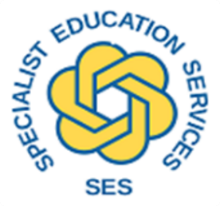 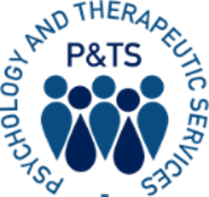 Minutes Title of Meeting:Ipswich North and East Community Inclusion ForumIpswich North and East Community Inclusion ForumIpswich North and East Community Inclusion ForumDate:Thursday 9th May 2024Time:4pm-5:30pm main meetingPlace:Clifford Road Primary SchoolClifford Road Primary SchoolClifford Road Primary SchoolChairs:Claire Mitchell and Kay BretonClaire Mitchell and Kay BretonClaire Mitchell and Kay BretonMinutes:Guests:AttendeesHelen Vince – Clifford Road PrimaryTracy Pilkington - Copleston High SchoolHayley Marsburg – Morland Primary SchoolDaryl Syrett – Morland Primary SchoolClaire Pickard – St. Albans Catholic High SchoolSonia Gaffney – St Matthew’s Church of England Primary SchoolPippa Coleman – Gusford Primary SchoolRebekah Cordle – Bucklesham Primary SchoolClaire Allsop – SES C & LKay Breton – Lead P & TSSonia Carrington – Suffolk Inclusion Toolkit/VSENDLuke Croager - NSFTNicki Baker – P & TS TEPKate Daly – SES Head of Service WSIRhian Hayward-Bradley – SES SpLDSarah Jackson – SES C & IRebecca Parratt – Inclusion Support LineClaire Mitchell – SES WSI
Liza Wright – Inclusion Facilitator P & TSHelen Vince – Clifford Road PrimaryTracy Pilkington - Copleston High SchoolHayley Marsburg – Morland Primary SchoolDaryl Syrett – Morland Primary SchoolClaire Pickard – St. Albans Catholic High SchoolSonia Gaffney – St Matthew’s Church of England Primary SchoolPippa Coleman – Gusford Primary SchoolRebekah Cordle – Bucklesham Primary SchoolClaire Allsop – SES C & LKay Breton – Lead P & TSSonia Carrington – Suffolk Inclusion Toolkit/VSENDLuke Croager - NSFTNicki Baker – P & TS TEPKate Daly – SES Head of Service WSIRhian Hayward-Bradley – SES SpLDSarah Jackson – SES C & IRebecca Parratt – Inclusion Support LineClaire Mitchell – SES WSI
Liza Wright – Inclusion Facilitator P & TSHelen Vince – Clifford Road PrimaryTracy Pilkington - Copleston High SchoolHayley Marsburg – Morland Primary SchoolDaryl Syrett – Morland Primary SchoolClaire Pickard – St. Albans Catholic High SchoolSonia Gaffney – St Matthew’s Church of England Primary SchoolPippa Coleman – Gusford Primary SchoolRebekah Cordle – Bucklesham Primary SchoolClaire Allsop – SES C & LKay Breton – Lead P & TSSonia Carrington – Suffolk Inclusion Toolkit/VSENDLuke Croager - NSFTNicki Baker – P & TS TEPKate Daly – SES Head of Service WSIRhian Hayward-Bradley – SES SpLDSarah Jackson – SES C & IRebecca Parratt – Inclusion Support LineClaire Mitchell – SES WSI
Liza Wright – Inclusion Facilitator P & TSApologiesGlynn Bentley – St Mary’s Catholic PrimaryJess Mann – Sidegate Primary SchoolSiobhan Wood – Sidegate Primary SchoolCarol Davey – Family Support Practice ManagerRebecca McGill – St Pancras Primary SchoolGlynn Bentley – St Mary’s Catholic PrimaryJess Mann – Sidegate Primary SchoolSiobhan Wood – Sidegate Primary SchoolCarol Davey – Family Support Practice ManagerRebecca McGill – St Pancras Primary SchoolGlynn Bentley – St Mary’s Catholic PrimaryJess Mann – Sidegate Primary SchoolSiobhan Wood – Sidegate Primary SchoolCarol Davey – Family Support Practice ManagerRebecca McGill – St Pancras Primary SchoolTopic:Topic:Lead by:Lead by:Introduction and welcomeIntroduction and welcomeIntroduction and welcomeIntroduction and welcomeThanks to Helen and team for hosting and providing the delicious cake!Reminder about CIF being SENCo led. CM reviewed suggestions from last meetingThanks to Helen and team for hosting and providing the delicious cake!Reminder about CIF being SENCo led. CM reviewed suggestions from last meetingThanks to Helen and team for hosting and providing the delicious cake!Reminder about CIF being SENCo led. CM reviewed suggestions from last meetingThanks to Helen and team for hosting and providing the delicious cake!Reminder about CIF being SENCo led. CM reviewed suggestions from last meetingInclusion Support Line Rebecca ParrattRebecca ParrattRebecca ParrattThe Suffolk Inclusion Support Line is an advice line, available all day, targeted primarily at education settings and setting-based staff, as well as professionals working across the SEND system, to help them to source the advice, guidance and information they need to meet the needs of children and young people with Special Educational Needs and Disabilities (SEND) as early as possible, in the most appropriate way. All your questions are welcome. The number is 01473 265502 and there is also a chat function to provide even quicker and easier access to support. Suffolk Learning | Suffolk Inclusion Support Line.The Suffolk Inclusion Support Line is an advice line, available all day, targeted primarily at education settings and setting-based staff, as well as professionals working across the SEND system, to help them to source the advice, guidance and information they need to meet the needs of children and young people with Special Educational Needs and Disabilities (SEND) as early as possible, in the most appropriate way. All your questions are welcome. The number is 01473 265502 and there is also a chat function to provide even quicker and easier access to support. Suffolk Learning | Suffolk Inclusion Support Line.The Suffolk Inclusion Support Line is an advice line, available all day, targeted primarily at education settings and setting-based staff, as well as professionals working across the SEND system, to help them to source the advice, guidance and information they need to meet the needs of children and young people with Special Educational Needs and Disabilities (SEND) as early as possible, in the most appropriate way. All your questions are welcome. The number is 01473 265502 and there is also a chat function to provide even quicker and easier access to support. Suffolk Learning | Suffolk Inclusion Support Line.The Suffolk Inclusion Support Line is an advice line, available all day, targeted primarily at education settings and setting-based staff, as well as professionals working across the SEND system, to help them to source the advice, guidance and information they need to meet the needs of children and young people with Special Educational Needs and Disabilities (SEND) as early as possible, in the most appropriate way. All your questions are welcome. The number is 01473 265502 and there is also a chat function to provide even quicker and easier access to support. Suffolk Learning | Suffolk Inclusion Support Line.Raedwald Trust Pathways – Summary of information from previous CIF Raedwald Trust Pathways – Summary of information from previous CIF Raedwald Trust Pathways – Summary of information from previous CIF Raedwald Trust Pathways – Summary of information from previous CIF Angela is keen for people to contact her directly – ceo@raedwaldtrust.orgDiscussed the AP DfE framework - Alternative provision - GOV.UK (www.gov.uk)Reminder of Raedwald Pathways – Our Pathways - Raedwald TrustAngela is keen for people to contact her directly – ceo@raedwaldtrust.orgDiscussed the AP DfE framework - Alternative provision - GOV.UK (www.gov.uk)Reminder of Raedwald Pathways – Our Pathways - Raedwald TrustAngela is keen for people to contact her directly – ceo@raedwaldtrust.orgDiscussed the AP DfE framework - Alternative provision - GOV.UK (www.gov.uk)Reminder of Raedwald Pathways – Our Pathways - Raedwald TrustAngela is keen for people to contact her directly – ceo@raedwaldtrust.orgDiscussed the AP DfE framework - Alternative provision - GOV.UK (www.gov.uk)Reminder of Raedwald Pathways – Our Pathways - Raedwald TrustMental Health Mental Health Mental Health Mental Health Wellbeing in Education Webpage overview - Wellbeing in Education - Suffolk County CouncilMental Health network and EBSA focused workMental Health Network – virtual meeting every half-termRange of topics covered including emotional regulation and staff wellbeing.Resources to support EBSA for school and parents - EBSA (Emotionally Based School Avoidance) - Suffolk County CouncilFive ways to WellbeingSuffolk InfoLink | Staying Mentally WellELSA programmeImportance of pupil voice and workshops for parents/carersWellbeing in Education Webpage overview - Wellbeing in Education - Suffolk County CouncilMental Health network and EBSA focused workMental Health Network – virtual meeting every half-termRange of topics covered including emotional regulation and staff wellbeing.Resources to support EBSA for school and parents - EBSA (Emotionally Based School Avoidance) - Suffolk County CouncilFive ways to WellbeingSuffolk InfoLink | Staying Mentally WellELSA programmeImportance of pupil voice and workshops for parents/carersWellbeing in Education Webpage overview - Wellbeing in Education - Suffolk County CouncilMental Health network and EBSA focused workMental Health Network – virtual meeting every half-termRange of topics covered including emotional regulation and staff wellbeing.Resources to support EBSA for school and parents - EBSA (Emotionally Based School Avoidance) - Suffolk County CouncilFive ways to WellbeingSuffolk InfoLink | Staying Mentally WellELSA programmeImportance of pupil voice and workshops for parents/carersWellbeing in Education Webpage overview - Wellbeing in Education - Suffolk County CouncilMental Health network and EBSA focused workMental Health Network – virtual meeting every half-termRange of topics covered including emotional regulation and staff wellbeing.Resources to support EBSA for school and parents - EBSA (Emotionally Based School Avoidance) - Suffolk County CouncilFive ways to WellbeingSuffolk InfoLink | Staying Mentally WellELSA programmeImportance of pupil voice and workshops for parents/carersOpportunity for schools to discuss contexts, resources, strategies, and provision. Opportunity for schools to discuss contexts, resources, strategies, and provision. Opportunity for schools to discuss contexts, resources, strategies, and provision. Kay BretonFriends and networks information shared.Forest schools – school sharing positive impact.Suggestion of online provision hub for Mental Health linked to five ways to wellbeing. Reminder of inclusion support line - Inclusion Support Line – Suffolk LearningRequest for support and information on using   independent EP reports as part of the EHCNA process.Applications for EHCP – SEMH focus in future CIFDelivering Better Value programme – Next academic year SEMH intervention starting. Look out for information in Headlines and at SENCo forums.Primary Mental Health team support. List of practitioners to be shared.Support working with GPs and Health teams – exam access arrangements and ability of schools to meet increased needs.Looking for assessment tools that are free or have minimal cost. Schools sharing ELSA working well and THRIVE room having impact.Action: Kay to go to her team to ask for advice.Letter with information on Health in schools teams to be sent out again.Friends and networks information shared.Forest schools – school sharing positive impact.Suggestion of online provision hub for Mental Health linked to five ways to wellbeing. Reminder of inclusion support line - Inclusion Support Line – Suffolk LearningRequest for support and information on using   independent EP reports as part of the EHCNA process.Applications for EHCP – SEMH focus in future CIFDelivering Better Value programme – Next academic year SEMH intervention starting. Look out for information in Headlines and at SENCo forums.Primary Mental Health team support. List of practitioners to be shared.Support working with GPs and Health teams – exam access arrangements and ability of schools to meet increased needs.Looking for assessment tools that are free or have minimal cost. Schools sharing ELSA working well and THRIVE room having impact.Action: Kay to go to her team to ask for advice.Letter with information on Health in schools teams to be sent out again.Friends and networks information shared.Forest schools – school sharing positive impact.Suggestion of online provision hub for Mental Health linked to five ways to wellbeing. Reminder of inclusion support line - Inclusion Support Line – Suffolk LearningRequest for support and information on using   independent EP reports as part of the EHCNA process.Applications for EHCP – SEMH focus in future CIFDelivering Better Value programme – Next academic year SEMH intervention starting. Look out for information in Headlines and at SENCo forums.Primary Mental Health team support. List of practitioners to be shared.Support working with GPs and Health teams – exam access arrangements and ability of schools to meet increased needs.Looking for assessment tools that are free or have minimal cost. Schools sharing ELSA working well and THRIVE room having impact.Action: Kay to go to her team to ask for advice.Letter with information on Health in schools teams to be sent out again.Friends and networks information shared.Forest schools – school sharing positive impact.Suggestion of online provision hub for Mental Health linked to five ways to wellbeing. Reminder of inclusion support line - Inclusion Support Line – Suffolk LearningRequest for support and information on using   independent EP reports as part of the EHCNA process.Applications for EHCP – SEMH focus in future CIFDelivering Better Value programme – Next academic year SEMH intervention starting. Look out for information in Headlines and at SENCo forums.Primary Mental Health team support. List of practitioners to be shared.Support working with GPs and Health teams – exam access arrangements and ability of schools to meet increased needs.Looking for assessment tools that are free or have minimal cost. Schools sharing ELSA working well and THRIVE room having impact.Action: Kay to go to her team to ask for advice.Letter with information on Health in schools teams to be sent out again.Questions arising.Agree the focus for the next CIF.Questions arising.Agree the focus for the next CIF.Questions arising.Agree the focus for the next CIF.Questions arising.Agree the focus for the next CIF.Update: Suffolk Mainstream Inclusion Framework (SMIF) will hopefully be ready in September. Will be shared with schools and opportunity to discuss in CIF meetingUpdate: Suffolk Mainstream Inclusion Framework (SMIF) will hopefully be ready in September. Will be shared with schools and opportunity to discuss in CIF meetingUpdate: Suffolk Mainstream Inclusion Framework (SMIF) will hopefully be ready in September. Will be shared with schools and opportunity to discuss in CIF meetingUpdate: Suffolk Mainstream Inclusion Framework (SMIF) will hopefully be ready in September. Will be shared with schools and opportunity to discuss in CIF meetingNext Meeting: Thursday 27th June, Woodbridge Road Academy, Russett Road, IpswichNext Meeting: Thursday 27th June, Woodbridge Road Academy, Russett Road, IpswichNext Meeting: Thursday 27th June, Woodbridge Road Academy, Russett Road, IpswichNext Meeting: Thursday 27th June, Woodbridge Road Academy, Russett Road, IpswichPlease fill in this short feedback form about the Community Inclusion Forums if you haven’t already https://forms.office.com/e/ANL4kHMAvQPlease fill in this short feedback form about the Community Inclusion Forums if you haven’t already https://forms.office.com/e/ANL4kHMAvQPlease fill in this short feedback form about the Community Inclusion Forums if you haven’t already https://forms.office.com/e/ANL4kHMAvQPlease fill in this short feedback form about the Community Inclusion Forums if you haven’t already https://forms.office.com/e/ANL4kHMAvQ